Скотоводство. Крупный рогатый скотШаркаева, Г. Импорт крупного рогатого скота на территорию Российской Федерации и результаты его использования / Г. Шаркаева // Молочное и мясное скотоводство. - 2013. - № 8. - С. 18-20. - 4 табл.В статье представлены данные о породном составе крупного рогатого скота, завезенного в Российскую Федерацию по импорту в период 2000-2012 годов, в абсолютных и относительных показателях и основные страны-экспортеры скота в Российскую Федерацию. Приведены продуктивные качества животных в созданных племенных стадах.Разведение и племенное делоАширов, М. И. Продуктивные качества коров в зависимости от живой массы при первом отеле / М. И. Аширов, Н. Р. Рузибоев // Зоотехния. - 2013. - № 11. - С. 4-5. - 3 табл.Исследованиями установлено, что уровень молочной продуктивности и выход молочной продукции на 100 кг живой массы коров зависит от показателей живой массы при первом отеле. Коровы, отелившиеся с более высокой живой массой при первом отеле, характеризуются не только за первую, но и за полновозрастную лактацию более высоким удоем, коэффициентом молочности на каждые 100 кг живой массы, чем сверстницы со сравнительно низкой живой массой при первом отеле.Бакай, Ф. Р. Влияние разных способов запуска коров на проявление репродуктивных функций / Ф. Р. Бакай, Т. В. Лепёхина, А. Н. Кровикова // Зоотехния. - 2013. - № 12. - С. 22-23.В статье представлен материал о разных способах запуска коров и их влиянии на проявление репродуктивных функций коров черно-пестрой породы в условиях племзавода "Повадино".Бакай, А. В. Изменчивость молочной продуктивности у коров разных генотипов / А. В. Бакай, А. М. Мухтаров, Г. В. Мкртчян // Зоотехния. - 2013. - № 12. - С. 6-8. - 2 табл.В статье представлен материал по изменчивости основных признаков молочной продуктивности коров черно-пестрой породы, разводимых в условиях племенного завода "Повадино".Бакай, А. В. Корреляционная связь хозяйственно-полезных признаков у коров разных генераций казахской белоголовой породы / А. В. Бакай, Ф. Р. Бакай, Э. М. Фейзуллаева // Зоотехния. - 2013. - № 12. - С. 27.У коров казахской белоголовой породы установлена положительная связь между возрастом первого осеменения матерей и дочерей. В большей степени наследуется живая масса при первом плодотворном осеменении h[2]=56.Взаимосвязь эндогенных гормонов с титром спермальных аутоантител у быков-производителей новой генерации / А. И. Абилов [и др.] // Зоотехния. - 2013. - № 11. - С. 25-28. - 3 табл.В статье изложены материалы по содержанию эндогенных гормонов (тироксин, эстрадиол, тестостерон) в сыворотке крови у быков-производителей (n=49) в зависимости от селекционной направленности, породы и титров спермальных аутоантител в сравнительном аспекте.Иванов, В. Морфофункциональные свойства вымени и молочная продуктивность помесных симментал-голштинских коров / В. Иванов, С. Ламонов, К. Таджиев // Молочное и мясное скотоводство. - 2013. - № 8. - С. 12-15. - 3 табл.Дальнейшее повышение у симментал-голштинских помесей кровности по голштинам более 75 % улучшает свойства вымени у коров, но практически не увеличивает удой, снижая содержание жира.Кобцев, М. Санта-Гертруда в Сибири / М. Кобцев // Молочное и мясное скотоводство. - 2013. - № 8. - С. 21-24. - 3 табл.Приведены результаты промышленного скрещивания черно-пестрой породы с быками породы санта-гертруда. Установлено преимущество помесного молодняка по количественным и качественным показателям мясной продуктивности в сравнении со сверстниками черно-пестрой породы.Кольцов, Д. Н. Результаты практического использования генетических маркеров - групп крови при изучении воспроизводительной способности крупного рогатого скота / Д. Н. Кольцов, В. А. Багиров, Ю. Д. Романов // Достижения науки и техники АПК. - 2014. - № 1. - С. 54-57. - 2 табл.Авторы статьи отмечают, что использование антигенных факторов эритроцитов родителей в качестве генетических маркеров позволяет следить за результативностью спариваний, прогнозировать удачные сочетания и рекомендовать их при индивидуальном и групповом подборе. Предложенная модификация формулы Л. А. Животновского (1984) позволяет более объективно судить о генетическом сходстве-различии спариваемых животных, с учетом антигенного сходства между потомками и матерью, потомком и отцом из 1-го ряда предков.Лаптева, Н. Влияние некоторых паратипических факторов на воспроизводительную функцию чистопородных и помесных коров / Н. Лаптева, А. Гавриков // Молочное и мясное скотоводство. - 2013. - № 7. - С. 38-40. - 3 табл.Изучено влияние некоторых паратипических факторов на воспроизводительную функцию черно-пестрых и помесных коров с джерсейским скотом. Определены параметры воспроизводительных возможностей данных породных групп животных.Любимов А. И. Продуктивные качества коров черно-пестрой породы при различных степенях и типах применяемого инбридинга / А. И. Любимов, В. М. Юдин // Зоотехния. - 2013. - № 11. - С. 2-3. - 2 табл.Представлены результаты исследований по влиянию различных степеней и типов инбридинга на продуктивные показатели коров черно-пестрой породы.Макаев, Ш. Принципы отбора скота казахской белоголовой породы с желательными параметрами продуктивности / Ш. Макаев, В. Фомин, М. Сарбаев // Молочное и мясное скотоводство. - 2013. - № 7. - С. 9-11.Приведены результаты совершенствования стада казахской белоголовой породы СПК "Племзавод "Красный Октябрь". Разработанные авторами принципы отбора генотипов с желательными параметрами на основе двухэтапной оценки быков-улучшателей позволяют создавать высокопродуктивные стада со стабильной генеалогической структурой.Молочная продуктивность айширских коров разного происхождения в период адаптации / О. П. Новопольская [и др.] // Зоотехния. - 2013. - № 12. - С. 20-21.Авторы изучали продуктивные качества айширского скота разного корня селекции в период адаптации к новым условиям эксплуатации. Установлено. что животные айширской породы, которые были подвергнуты интродукции, хорошо реализовали генетический потенциал по продуктивности в новых условиях существования.Петкевич, Н. Селекционно-генетические аспекты повышения устойчивости коров к маститу / Н. Петкевич, М. Калинин // Молочное и мясное скотоводство. - 2013. - № 8. - С. 32-34. - 5 табл.Статья посвящена разработке путей повышения устойчивости коров швицкой породы к маститам с использованием селекционно-генетических приемов. Рассмотрена зависимость заболеваемости лактирующих коров скрытым и клиническим маститом от линейной принадлежности, происхождения по отцу, генотипу по бурой швицкой породе США, а также от уровня молочной продуктивности животных и их матерей.Полногеномное ассоциативное исследование отечественного поголовья быков черно-пестрой и голштинской породы / И. В. Рукин [и др.] // Зоотехния. - 2013. - № 12. - С. 2-5.В статье описано первое в России полногеномное исследование быков черно-пестрой и голштинской пород по трем основным хозяйственно-полезным признакам: удой за 305 дней лактации. В результате проведенного исследования для признака Удой за 305 дней лактации было идентифицировано 11 значимых однонуклеотидных полиморфизмов с FDR для признака Средний процент белка за 305 дней лактации - 5 SNP.Попов, Н. Изменчивость молочности среди дочерей быков эмбриотрансплантантов / Н. Попов, Е. Федотова, И. Алексеева // Молочное и мясное скотоводство. - 2013. - № 7. - С. 20-23. - 2 табл.По данным 8466 лактаций коров-первотелок племенного завода ФГУП "Пойма" Россельхозакадемии дана характеристика признаков молочности дочерей и сверстниц, происходящих от 29 быков-производителей, полученных методом пересадки эмбрионов, и от 67 быков, полученных традиционным способом. В стаде в большей мере реализовывался потенциал быков-производителей ЕТ по жирномолочности их предков. Установлено превосходство дочерей по содержанию жира в молоке на 0,04 % (Р<0,01) над сверстницами, а также снижение изменчивости по удою и содержанию жира в молоке на 0,13 и 6,81 % соответственно. Группы быков-производителей ЕТ способствовали повышению генетической и генеалогической однородности, однако их использование не являлось гарантией фенотипической идентичности среди дочерей.Потенциал развития и конкурентоспособность красно-пестрой породы скота в Российской Федерации / И. Дунин [и др.] // Молочное и мясное скотоводство. - 2013. - № 8. - С. 8-12. - 6 табл.В статье даны состояние, потенциальные возможности продуктивности и конкурентоспособность красно-пестрой породы, одной из самых молодых пород крупного рогатого скота, созданной в России за последние 50 лет. Показаны племенные ресурсы и генетические возможности породы при разведении в различных регионах РФ.Прокудина, О. Сравнительная оценка коров черно-пестрой породы разной селекции по молочной продуктивности / О. Прокудина, М. Мурзаева, П. Бугров // Молочное и мясное скотоводство. - 2013. - № 7. - С. 26-28. - 4 табл.При оценке хозяйственно полезных признаков коров канадской, голландской и российской селекции проанализированы удой, жирность и содержание белка в молоке за 1-ю, 2-ю и 3-ю лактации, установлено влияние живой массы при рождении и в 12 мес. на молочную продуктивность. Наиболее целесообразной живой массой телок при рождении, независимо от их происхождения, следует считать 35-38 кг. По содержанию жира в молоке существенное различие не отмечено.Роль геномной оценки в разведении молочного скота / И. Янчуков [и др.] // Молочное и мясное скотоводство. - 2013. - № 8. - С. 6-8.В статье рассмотрены вопросы использования геномной оценки в селекции молочного скота в качестве фактора предварительного отбора быков для комплектования племпредприятий.Связь полиморфных вариантов генов молочных белков и гормонов с признаками молочной продуктивности крупного рогатого скота / Ю. Юльметьева [и др.] // Молочное и мясное скотоводство. - 2013. - № 7. - С. 23-26. - 2 табл.Представлен анализ влияния полиморфизма генов-кандидатов CSN3, PRL, LGB, DGAT на молочную продуктивность коров в Республике Татарстан на примере двух ведущих по разведению молочного скота.Смирнова, Н. Сравнительная характеристика производителей линии Р. Соверинг в ЗАО ПЗ "Красноармейский" / Н. Смирнова, С. Сафронов, С. Дорощук // Молочное и мясное скотоводство. - 2013. - № 8. - С. 15-17. - 3 табл.Изучена возможность отбора линейных производителей путем их сравнительной оценки по живой массе и продуктивности дочерей.Сравнение двух систем синхронизации половой охоты с применением простагландина и релизинг гормона / А. Соломахин [и др.] // Молочное и мясное скотоводство. - 2013. - № 7. - С. 36-37.Изучены результаты применения двух наиболее часто используемых в хозяйствах схем синхронизации охоты молочных коров при продуктивности не менее 6000 кг молока в год.Сравнительная оценка молочной продуктивности коров черно-пестрой и голштинской пород в условиях мегафермы / Н. И. Морозова [и др.] // Сыроделие и маслоделие. - 2013. - № 6. - С. 52-53.В племенном заводе ООО "Авангард" Рязанской области проведена сравнительная оценка молочной продуктивности коров черно-пестрой и голштинской пород в условиях мегафермы. Установлено, что удой голштинских коров по первой и второй лактации находился в пределах 7071-7079 кг и был выше на 402-1140 кг, или на 6-19,2% по сравнению с черно-пестрой породой. Массовая доля жира в молоке колебалась в пределах 3,9-4,18%, массовая доля белка - 3,14-3,20%.Сравнительный анализ мясных пород скота Сибири по гену TG-5 (мраморность мяса) / В. А. Солошенко [и др.] // Достижения науки и техники АПК. - 2014. - № 1. - С. 52-53. - 4 табл.Исследования проводили с целью совершенствования селекции крупного рогатого скота с использованием ДНК-маркёров, ассоциированных с качественными показателями мяса животных. Методом ПЦР-анализа выявлена частота встречаемости генотипов TG5 определяющего мраморность мяса, как одного из главных показателей его качества.Чистопородные галловейские быки улучшают мясные качества ярославского скота при скрещивании / В. Бурмистров [и др.] // Молочное и мясное скотоводство. - 2013. - № 7. - С. 17-19. - 3 табл.С целью изучения мясной продуктивности объектом исследований явились бычки галловейской породы и их помеси I, II поколений, полученные от скрещивания с коровами ярославской породы. Роста и развитие молодняка оценивали по промерам и живой массе, мясную продуктивность определяли путем контрольного убоя бычков в 18 мес. К моменту убоя подопытные животные достигли высоких показателей живой массы и упитанности, установлены межгрупповые различия по убойным показателям. Минимальной величиной съемной живой массы характеризовались ярославские бычки, они уступали галловейским помесям на 27,67 кг (7,5 %) и 60,6 кг (16,4 %).Чугунов, А. В. Динамика отела коров в условиях Якутии / А. В. Чугунов, Л. Н. Захарова, Т. А. Протопопова // Зоотехния. - 2013. - № 11. - С. 28-29. - табл.Выявлено, что в условиях Якутии показатели динамики отела коров имеют ярко выраженный сезонный (весенний) характер, что определяется зимней технологией кормления, содержания коров и летними природными факторами (пастбищное содержание, солнечная радиация).Кормление и содержание Бобёр, Ю. Сухостойный период - основа следующей лактации / Ю. Бобёр // Животноводство России. - 2013. - № 12. - С. 45-46. Высокопродуктивных коров при запуске выделяют в отдельный загон, ограничивают потребление воды и постепенно (7-14 дней) снижают количество концентратов в рационе. Доят один раз в день. Такая схема значительно уменьшает риск развития мастита.Влияние минеральных кормовых добавок на лактирующих коров / А. Т. Варакин [и др.] // Ветеринария. - 2014. - № 1. - С. 58-60.Приведены характеристики двух кормовых добавок и анализ их влияния на физиологическое состояние и продуктивность лактирующих коров.Подобед, Л. Солома тоже едома... если ее правильно подготовить к скармливанию / Л. Пдобед // Животноводство России. - 2013. - № 12. - С. 56-58.Нормальная деятельность пищеварительной системы жвачных животных невозможна без наличия в рационе структурных углеводов, главный из которых - клетчатка.Прытков, Ю. Н. Молочная продуктивность первотелок при скармливании им в период выращивания топленого говяжьего жира / Ю. Н. Прытков, А. С. Дмитриев // Зоотехния. - 2013. - № 12. - С. 9-11. - 4 табл.Изучено влияние скармливания голштинизированным телочкам черно-пестрой породы топленого говяжьего жира (ТГЖ). Установлено, что применение ТГЖ как источника доступной энергии для молодняка крупного рогатого скота в период формирования рубцового пищеварения позволяет снизить отрицательное влияние теплового стресса в первые месяцы жизни и повысить потребление кормов, создать условия для максимального проявления генетических показателей прироста живой массы, поддерживать высокую скорость роста удоя опытных первотелок, который превзошел показатель контрольных сверстниц на 12,1% и 11,4%.Фёдорова, З. Н. Использование растений зелёной массы растений летнего посева в кормлении дойных коров и птицы / З. Н. Фёдорова, Л. И. Шишова // Кормопроизводство. - 2013. - № 11. - С. 31-32. - 2 табл.Проанализированы результаты исследований по использованию зелёной массы растений летнего посева в кормлении коров и птицы в позднеосенний период.Содержание и кормление молоднякаБуряков, Н. П. "Иммунофлор" в кормлении телят / Н. П. Буряков, А. А. Зуев // Кормопроизводство. - 2013. - № 11. - С. 36-42. - 10 табл., 5 рис.Приведены результаты изучения влияния биологически активной добавки "Иммунофлор" на зоотехнические показатели молодняка крупного рогатого скота черно-пестрой породы и определения экономической эффективности введения добавки в рацион телят.Влияние уровня кормления на продуктивные качества молодняка калмыцкой породы, полученного от родителей разных типов телосложения / С. Дашинимаев [и др.] // Молочное и мясное скотоводство. - 2013. - № 7. - С. 14-16. - 2 табл.В статье дана сравнительная оценка продуктивных качеств бычков разных типов телосложения при неодинаковых уровнях кормления. Установлено, что при интенсивном выращивании молодняк скороспелого типа обладает высокой скоростью роста, хорошей мясной продуктивностью. В то же время бычки позднеспелого типа при умеренном типе кормления отличались высотой в холке, растянутым туловищем при одновременном хорошем развитии широтных размеров.Гайирбегов, Д. Влияние типа кормления на переваримость питательных веществ рационов и интенсивность роста бычков калмыцкой породы / Д. Гайирбегов, Д. Манджиев // Молочное и мясное скотоводство. - 2013. - № 7. - С. 31-32. - 4 табл.Изучено влияние сенно-, силосно-, сенажно-концентратного и комбинированного (смешанного) типа кормления бычков калмыцкой породы на переваримость ими питательных веществ рационов, энергию роста и физиологическое состояние организма. Определен наиболее оптимальный тип кормления бычков в условиях крестьянско-фермерского хозяйства.Галиуллин, А. Н. Биохимический статус крови бычков на фоне скармливания гидролизованных зерносмесей с использованием зеленого горохового солода / А. Н. Галиуллин // Зоотехния. - 2013. - № 11. - С. 18-20. - 2 табл.Скармливание гидролизованных зерносмесей с использованием зеленого горохового солода способствует усилению белкового обмена в организме откармливаемых бычков, повышению приросты живой массы на 17,2% и снижению затрат кормов на 15,3%.Мурашкин, Д. Е. Обмен веществ и мясная продуктивность бычков герефордской породы при оптимизации питательности рационов экспериментальными премиксами в условиях Приамурья / Д. Е. Мурашкин, И. Д. Арнаутовский // Зоотехния. - 2013. - № 12. - С. 11-12.Изучено влияние экспериментальных кормовых добавок на обмен веществ, мясную продуктивность и оплату корма продукцией бычков герефордской породы в условиях Приамурья. Применение в рационах экспериментальных премиксов повышает среднесуточные приросты живой массы животных на 15,4%. Экономический эффект в расчете на 1 гол/сут. 5,24 руб.Мурашкин, Д. Мясная продуктивность и обмен веществ бычков герефордской породы при оптимизации питательности рационов экспериментальными премиксами в условиях Приамурья / Д. Мурашкин, И. Арнаутовский // Молочное и мясное скотоводство. - 2013. - № 7. - С. 11-14.Проведены исследования по изучению влияния экспериментальных кормовых добавок на мясную продуктивность, обмен веществ и оплату корма продукцией бычков породы герефорд в условиях Приамурья. Применение экспериментальных премиксов в рационах позволяет повысить среднесуточные приросты живой массы бычков на 15,4 %. Экономический эффект от их применения в расчете на 1 голову в сутки составил 5,24 руб.Опока Балашейского месторождения в комбикормах-стартерах для телят / В. Зотеев [и др.] // Молочное и мясное скотоводство. - 2013. - № 7. - С. 29-30. - 3 табл.Представлены результаты использования цеолитосодержащей породы Балашейского месторождения при выращивании телят черно-пестрой породы. Установлено, что включение опоки в состав комбикорма-стартера в количестве 1,5 % по массе оказывает положительное влияние на прирост живой массы, переваримость питательных веществ, интенсивность и направленность обменных процессов.Оптимизация микроминерального питания молодняка крупного рогатого скота и свиней путем использования нетрадиционных кормов и хелатных соединений нормируемых микроэлементов / Т. А. Краснощекова [и др.] // Достижения науки и техники АПК. - 2013. - № 12. - С. 37-40. - 7 табл.Авторами проведены исследования с целью сравнительного изучения влияния на рост, развитие, гематологические и биохимические показатели крови: на молодняке крупного рогатого скота - нормируемых микроэлементов в минеральной и органической форме, на молодняке свиней - микроэлементов в органической форме совместно с сапропелем и без.Оценка молодняка крупного рогатого скота молочного направления продуктивности / В. Е. Никитченко [и др.] // Мясная индустрия. - 2013. - № 12. - С. 49-51. - 2 табл.Проведена оценка молодняка разных возрастных групп крупного рогатого скота молочного направления по продуктивности. Это сделано для подтверждения соответствия требованиям действующего ГОСТ Р 54315-2011 (по живой массе и массе туш).Пермяков, Н. С. Мясная продуктивность бычков холмогорской и казахской белоголовой пород в Якутии / Н. С. Пермяков, Я. Г. Слепцов // Зоотехния. - 2013. - № 12. - С. 21-22.Изучена мясная продуктивность бычков холмогорской и казахской белоголовой пород при высоком уровне кормления.Питательная и биологическая ценность говядины от черно-пестрых бычков при интенсивном откорме до живой массы 550 кг / О. Н. Могиленец [и др.] // Зоотехния. - 2013. - № 11. - С. 16-18. - 2 табл.В опыте 40 черно-пестрых бычков интенсивно откормили на сенажно-концентратных рационах (50:50% по питательности) и убили в возрасте 18 мес. Все туши в среднем весили 299,1 кг и имели высокие качественные характеристики говядины: высокий уровень содержания протеина (19,12%) и мякоти (81,6%), но низкий - содержание жира (12,28%), благоприятное соотношение полиненасыщенных к насыщенным жирным кислотам и высокая нежность мяса (усилие на разрез 2,75 кг/кв. см.). Фёдорова, З. Н. Использование растений зелёной массы растений летнего посева в кормлении дойных коров и птицы / З. Н. Фёдорова, Л. И. Шишова // Кормопроизводство. - 2013. - № 11. - С. 31-32. - 2 табл.Проанализированы результаты исследований по использованию зелёной массы растений летнего посева в кормлении коров и птицы в позднеосенний период.Шагалиев, Ф. Получение телят - дело ответственное / Ф. Шагалиев, Г. Нигматуллина // Животноводство России. - 2013. - № 12. - С. 51-52.Одна из самых и сложных задач отечественного агропромышленного комплекса - увеличение производства мяса. В ее решении огромную роль играет получение говядины. Дефицит говядины может быть восполнен только за счет выращивания скота мясных пород. Наиболее благоприятны для его разведения зоны со значительными площадями естественных кормовых угодий и запасами грубых кормов.Шевелева, О. Мясная продуктивность бычков породы салерс разных генетико-экологических генераций / О. Шевелева, А. Бахарев // Молочное и мясное скотоводство. - 2013. - № 8. - С. 25-26.В статье представлена характеристика мясной продуктивности бычков породы салерс 3-х поколений в процессе их акклиматизации. Установлено, что со сменой поколений происходит адаптация скота к новым условиям разведения. Животные последующих поколений отличались лучшими качественными показателями мясной продуктивности.Составитель: Л. М. Бабанина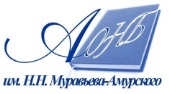 Государственное бюджетное учреждение культуры«Амурская областная научная библиотека имени Н.Н. Муравьева-Амурского